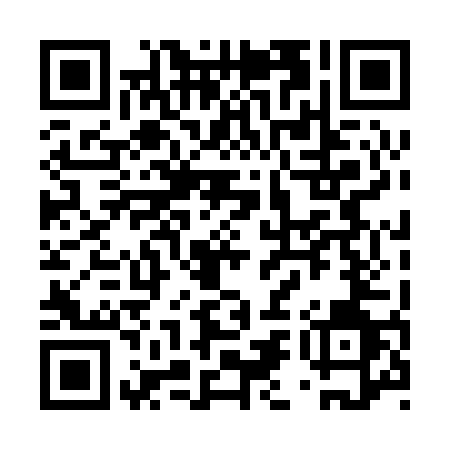 Prayer times for Baria Godio, CameroonWed 1 May 2024 - Fri 31 May 2024High Latitude Method: NonePrayer Calculation Method: Muslim World LeagueAsar Calculation Method: ShafiPrayer times provided by https://www.salahtimes.comDateDayFajrSunriseDhuhrAsrMaghribIsha1Wed4:285:4211:573:106:127:222Thu4:285:4111:573:116:137:223Fri4:275:4111:573:116:137:224Sat4:275:4111:573:126:137:225Sun4:265:4011:573:126:137:236Mon4:265:4011:573:136:137:237Tue4:265:4011:563:136:137:238Wed4:255:3911:563:136:147:239Thu4:255:3911:563:146:147:2410Fri4:245:3911:563:146:147:2411Sat4:245:3911:563:156:147:2412Sun4:245:3811:563:156:147:2513Mon4:235:3811:563:166:147:2514Tue4:235:3811:563:166:157:2515Wed4:235:3811:563:166:157:2616Thu4:225:3811:563:176:157:2617Fri4:225:3711:563:176:157:2618Sat4:225:3711:563:186:167:2719Sun4:215:3711:563:186:167:2720Mon4:215:3711:573:186:167:2721Tue4:215:3711:573:196:167:2822Wed4:215:3711:573:196:177:2823Thu4:215:3711:573:206:177:2924Fri4:205:3711:573:206:177:2925Sat4:205:3711:573:206:177:2926Sun4:205:3711:573:216:187:3027Mon4:205:3611:573:216:187:3028Tue4:205:3611:573:226:187:3029Wed4:205:3611:573:226:187:3130Thu4:205:3611:583:226:197:3131Fri4:195:3611:583:236:197:31